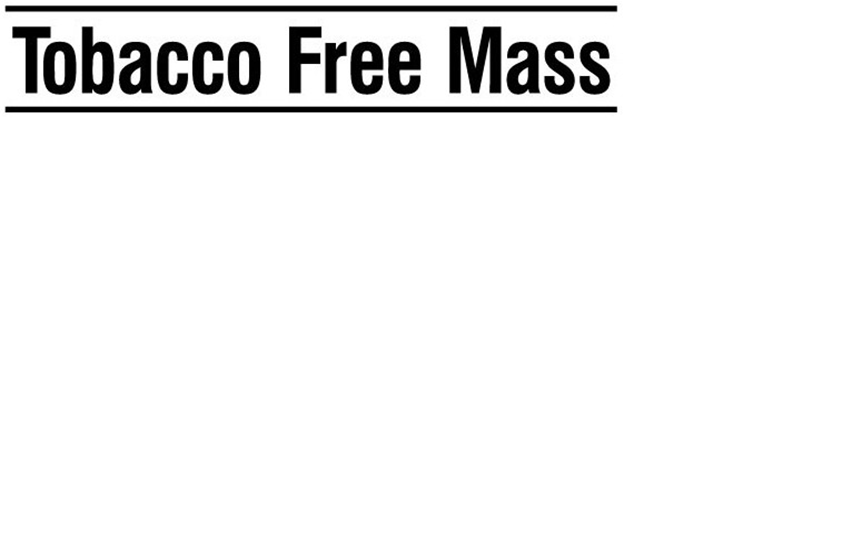 Supporting MembersAmerican Cancer Society Cancer Action NetworkAmerican Heart AssociationAmerican Lung AssociationAssociation for Behavioral HealthcareBay State Community ServicesBerkshire AHECBlue Cross Blue Shield of MassachusettsBoston Public Health CommissionCampaign for Tobacco Free KidsDana Farber Cancer InstituteFall River Health DepartmentGandara CenterGreater Lawrence Family Health CenterHampshire Council of GovernmentsHealth Foundation of Central MassachusettsHealth Resources in ActionInstitute for Health and RecoveryLynn BOHMassachusetts Academy of Family PhysiciansMassachusetts Association of Health BoardsMassachusetts Chapter of the American Academy of PediatricsMassachusetts Dental SocietyMassachusetts Health and Hospital AssociationMassachusetts Health CouncilMassachusetts Health Officers AssociationMassachusetts Medical SocietyMassachusetts Medical Society AllianceMassachusetts Municipal AssociationMassachusetts Public Health AssociationMercy Medical CenterMetroWest Health FoundationMGH Community Health AssociatesMystic Valley (Melrose BOH)Partners Health CarePublic Health Advocacy InstituteSomerville Board of HealthTri-Town Health DepartmentUMass Center for Tobacco Treatment Research & TrainingUMass Memorial Health Care